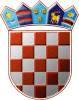 REPUBLIKA HRVATSKAMEĐIMURSKA ŽUPANIJA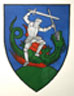   OPĆINA SVETI JURAJ NA BREGU  Povjerenstvo za provedbu javnog natječaja   za dodjelu stipendijaKLASA:   604-02/21-01/02URBROJ: 2109/16-04/3-21-15Pleškovec, 15. prosinnca 2021.    SVIM PRIJAVLJENIMSTUDENTIMA    -PREDMET: Obavijest o stipendiranju studenataZaprimili smo Vašu prijavu na natječaj za ostvarivanje prava na stipendiju Općine Sveti Juraj na Bregu za ak. god. 2021./2022. te Vas obavještavamo da je Općinski načelnik donio Odluku KLASA: 604-02/21-01/02, URBROJ: 2109/16-04/3-21-14, dana 15. prosinca 2021. godine  o odabiru slijedećih studenata:ista je objavljena na web stranici www.svetijurajnabregu.hr.   	Odabir je napravljen na temelju bodovanja prema Pravilniku o pravima i obvezama korisnika stipendije Općine Sveti Juraj na Bregu (״Službeni glasnik Međimurske županije“, broj 16/13), Pravilnika o izmjenama Pravilnika o pravima i obvezama korisnika stipendije Općine Sveti Juraj na Bregu (״Službeni glasnik Međimurske županije“, broj 04/19) i Pravilnika o drugim izmjenama i dopunama Pravilnika o pravima i obvezama korisnika stipendije Općine Sveti Juraj na Bregu (״Službeni glasnik Međimurske županije“, broj 16/21)  s odabranim studentima će se zaključiti Ugovor o korištenju stipendija.Potpisivanje Ugovora o korištenju stipendije se neće održati u Jedinstvenom upravnom odjelu Općine Sveti Juraj na Bregu kao prethodnih godina s obzirom na Odluku o nužnim epidemiološkim mjerama kojima se ograničavaju okupljanja i mogući prijenos bolesti COVID-19 (zabrana održavanja svih javnih događanja i okupljanja na kojima je prisutno više osoba na jednom mjestu).Ugovori o korištenje stipendije će svim odabranim studentima biti poslani na kućnu adresu koje je potrebno potpisati i (1) jedan potpisani primjerak odmah vratiti u Jedinstveni upravni odjel Općine Sveti Juraj na Bregu (bilo da je to fizički ili poslano poštom).S poštovanjem,								OPĆINSKI NAČELNIK						   Anđelko Nagrajsalović, bacc.ing.comp., v.r.Red.brojPrezime i imeAdresaKorunić KlementinaI.G.Kovačića 51, Lop.Flac MajaVučetinec 68Šafarić NikaE.Kardelje 21, Lop.Polanec ToniPoljska 6, Lop.Novak LorenaOkrugli Vrh 58 AŠafarić TenaBrezje 39Veselko TeaPleškovec 57ANovak MatejaPleškovec 175Novak TenaVučetinec 152.BTurk VitomiraZasadbreg 88.AŽarković FrankoUl.R.Končara 8, M.Mih.Horvat JanOkrugli Vrh 31Flinčec HelenaOkrugli Vrh 115 CPanić LukaDragoslavec 73Kozar SaraBrezje 92Tarandek AnaZasadbreg 83 AFranković IzabelaI.G.Kovačića 64, Lop.Klaić Pia VinkaVučetinec 174Meglić FranPleškovec 19 A